Toro CabañaAlimentos especialmente formulados para que los toros de cabaña expresen todo su potencial genético. Se sugiere utilizar Toro Cabaña Especial (aporte especial de vitaminas B y antiácido), fundamentalmente en toritos el inicio de la preparación, pudiendo llevar el mismo alimento durante toda la preparación o combinar su uso con el Toro Cabaña dos meses antes de los remates y/o exposiciones.Siempre suministrar con fibra (pastoreo, heno, silaje)Perfil Nutricional::Calcio                                         Vitamina AManganeso                                 Vitamina DZinc                                             Vitamina EHierro                                          NiacinaCobre                                           RivoflavinaYodo                                           MenadionaSelenio                                         PiridoxinaÁcido Pantotenico                      CianicobalaminaÁcido Fólico                               MonensinaColina Excipientes c.s.p.Proteína 14 %Energía EM / kg MS 2,8Calcio 0,9 %Fosforo 0,6 %Fibra 7,8 %Maíz – Sorgo – Cebada – Expeler de Soja – Pellet de Girasol – Afrechillo de trigo – Conchilla – Sal Entrefina - Núcleo vitamínico y mineral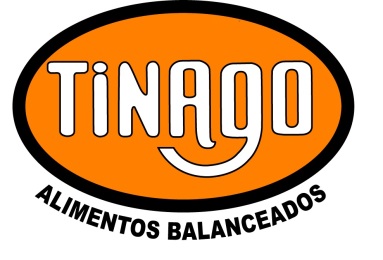 REGISTROCódigo:R-27-PFecha : 21-04-2014Revisión:00Página 1 de 1Hoja Técnica – Composición AlimentosCódigo:R-27-PFecha : 21-04-2014Revisión:00Página 1 de 1